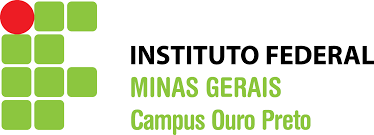 COODENADORIA DE GESTÃO DA QUALIDADE  CONVITE PARA DEFESA DE MONOGRAFIA DO CURSO DE GESTÃO DA QUALIDADE Trabalho de conclusão de curso:Curso: Tecnologia em Gestão da QualidadeAluno: Rosilene RodriguesTema: Lista de Verificação com os Requisitos Mínimos para Auxiliar no Monitoramento Externo da Qualidade dos Exames de Papanicolaou.Data/Horário: 11/09/2018 às 18: 00hLocal: Auditório/Sala 101 - Pavilhão de Tecnologia da QualidadeOrientador: Prof. Dr. André Monteiro Klen   Banca: Prof. Msc. Nélio Aloísio de Moura e Prof. Esp. Arquimedes Martins Góis